装有ABS系统的卡车车轮必须这样保养！不然故障不断！车轮传感器是ABS系统中时刻监测车辆运行的重要设备，通常情况下，传感器探头和车轮齿圈之间的间隙非常小，利用磁感应原理来进行监测。而错误的车轮安装方式会导致探测头与齿圈距离过远，让ABS系统失效，所以正确安装车轮非常有必要。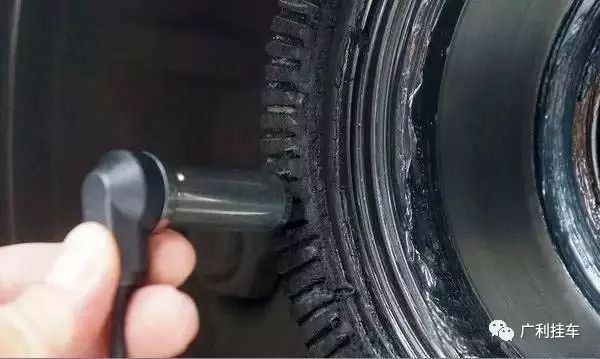 ABS探测头与车轮齿圈之间的间隙非常小（最佳间隙仅为0-0.7毫米）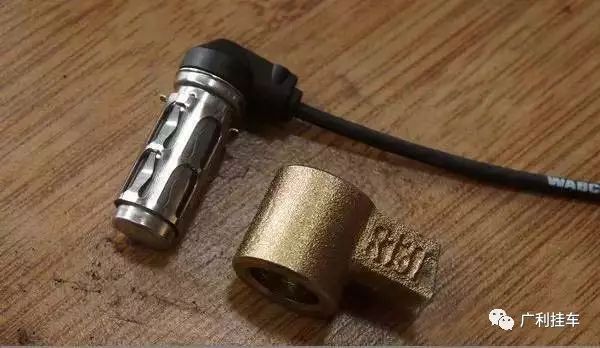 简单来说，由于车轮较重，许多人在安装时喜欢使用撬杠将车轮翘起，此时齿圈与传感器并不是垂直的，很容易将传感器向后顶出一定距离，待车轮完成安装后，由于距离过远，导致传感器失效。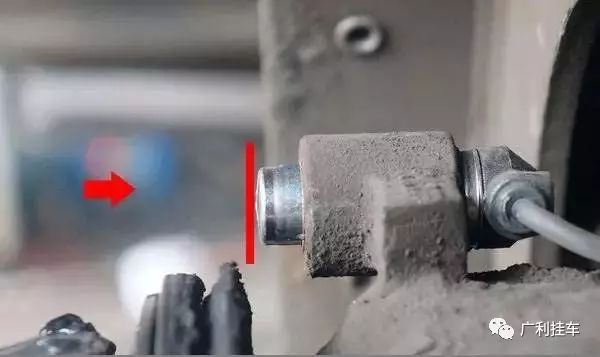  安装车轮时应始终保持车轮与传感器处于平行状态（红色为齿圈）第一步：将传感器从后方完全推入支架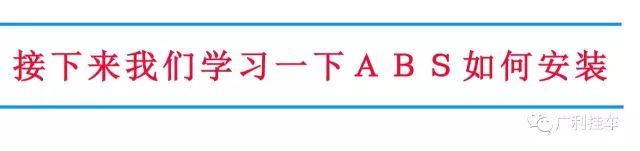 首先将传感器完全推入支架，使其无法再向前伸出。再次将传感器衬套抹上黄油后，从后方将其完全推入支架（先把传感器油污处理干净，用力往齿圈一侧推到底）这样就可以让传感器处于正确状态了。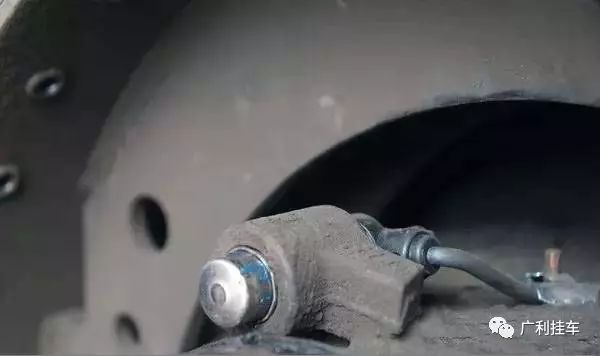 第二步：始终保持车轮与地面平行弄好传感器之后，就是安装车轮了，整个过程必须让车轮始终与地面保持垂直，可通过铁板涂抹润滑油的方式来移动车轮，切忌使用撬棍等工具。如果孔位不准，可调节千斤顶的高低来进行调节，始终保持车轮与地面垂直。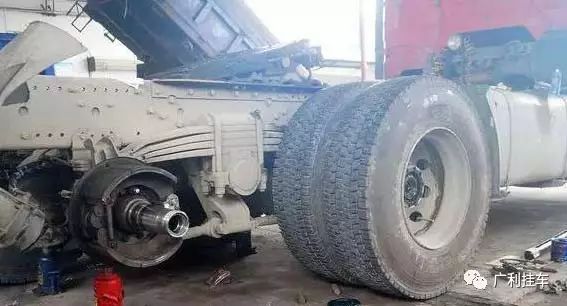 小心的将车轮用滑板轻轻推进车轴（不要用力用撬杠撬） 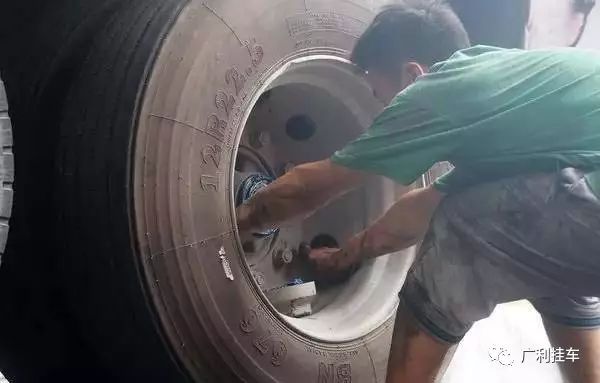 期间可以通过调节千斤顶的高低来进行校准即使传感器向前伸出过多，车轮安装好之后，轮毂上的齿圈会将其向后顶回一定距离，车轮转动之后即可让他们之间细小的间隙始终保持在正常范围。第三部：固定车轮，安装完毕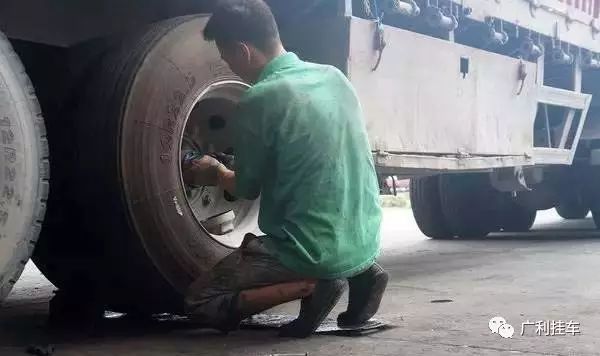 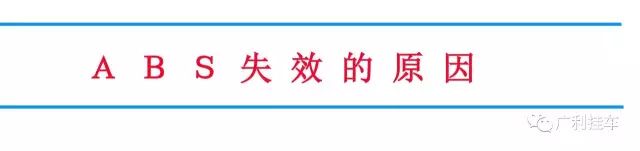 许多车辆都是因为车轮安装不当，导致传感器探头与齿圈距离过大，而导致ABS系统失效的。所以，为了让ABS可以精准的监测车轮，我们在安装时，应当使用以上的方法，让ABS系统可以精准的进行监测及控制